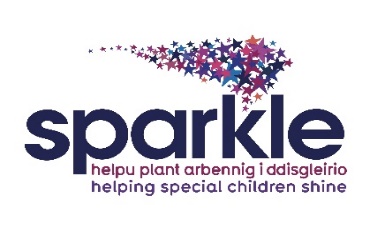 *Referral Form for Leisure ActivitiesPlease ensure that this form is completed in full to avoid a delay in accessing the leisure servicesFor Swim Lesson Referrals Only:When the referral form has been received, a Sparkle member of staff will contact the family, to invite them into the centre to complete a personal profile and discuss which activities would best meet the child / young person’s needs.Please return the completed referral forms to: leisure@sparkleappeal.org The information you give to Sparkle is important to us. We believe the most important details are yours. We will keep the information you share with us safe and secure. The new GDPR legislation states that we now need your consent to do so, this is called ‘opt in’. If you agree to your information being held by Sparkle, please tick the box Date:_________You can find more information on how we use your personal information on: www.sparkleappeal.org/blog/sparkle-privacy-policyOffice Use:How did you find out about Sparkle?How did you find out about Sparkle?Occupational TherapyOccupational TherapySpeech and LanguageSpeech and LanguageFamily Liaison OfficerPhysioPhysioPaediatrics Paediatrics Other (please specify)NameDate of BirthAddressEmail addressMobile numberHome NumberPreferred method of contact(you may select more than one method)Preferred method of contact(you may select more than one method)Post                                         Telephone Email Post                                         Telephone Email Details of the professional who will endorse this referral: Name:Department:Contact details:Alternative contact:Did a professional recommend swimming lessons to you?        Yes/No(If yes, which service referred you)Occupational Therapy               Speech and Language           Physio Family Liaison Officer              Paediatrics             Other (*please specify)Has your child ever had hydrotherapy?    Yes/NoIf ‘yes’ is this ongoing? Yes/NoAdditional information that you feel it is important Sparkle are made aware of, relating to the child or parents needs in preparation for the profile meeting.Contact details of referrer Name:Relationship to child / young person:Contact Number:Email:Date referral form has been completed:ActionsDateStaff initialsDate referral receivedDate of personal profile meetingDate referrer has been contacted Date ‘Referral’ spreadsheet updated